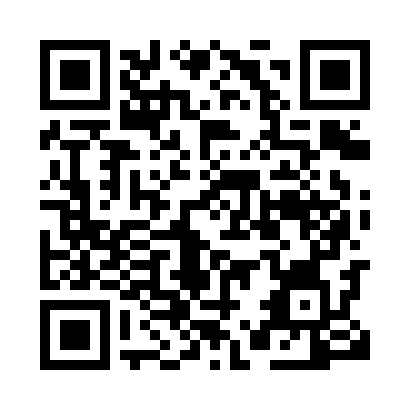 Prayer times for Apace, SloveniaWed 1 May 2024 - Fri 31 May 2024High Latitude Method: Angle Based RulePrayer Calculation Method: Muslim World LeagueAsar Calculation Method: HanafiPrayer times provided by https://www.salahtimes.comDateDayFajrSunriseDhuhrAsrMaghribIsha1Wed3:375:4112:535:558:0710:022Thu3:355:3912:535:568:0810:043Fri3:325:3812:535:578:0910:064Sat3:305:3612:535:588:1010:095Sun3:275:3512:535:598:1210:116Mon3:255:3312:535:598:1310:137Tue3:235:3212:536:008:1410:158Wed3:205:3112:536:018:1610:179Thu3:185:2912:536:028:1710:1910Fri3:155:2812:536:028:1810:2211Sat3:135:2712:536:038:2010:2412Sun3:115:2512:536:048:2110:2613Mon3:085:2412:536:058:2210:2814Tue3:065:2312:536:058:2310:3015Wed3:045:2212:536:068:2510:3216Thu3:015:2012:536:078:2610:3517Fri2:595:1912:536:088:2710:3718Sat2:575:1812:536:088:2810:3919Sun2:555:1712:536:098:2910:4120Mon2:525:1612:536:108:3010:4321Tue2:505:1512:536:108:3210:4522Wed2:485:1412:536:118:3310:4823Thu2:465:1312:536:128:3410:5024Fri2:445:1212:536:128:3510:5225Sat2:425:1112:536:138:3610:5426Sun2:395:1012:536:148:3710:5627Mon2:375:1012:546:148:3810:5828Tue2:365:0912:546:158:3911:0029Wed2:365:0812:546:158:4011:0230Thu2:365:0712:546:168:4111:0431Fri2:355:0712:546:178:4211:05